                                                                                                                                                                                                        О Т К Р Ы Т О Е    А К Ц И О Н Е Р Н О Е     О Б Щ Е С Т В О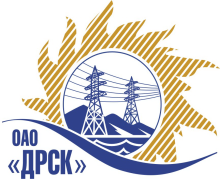 ПРОТОКОЛрассмотрения заявокПРЕДМЕТ ЗАКУПКИ:закрытый запрос предложений Лот № 1 «Охрана объектов филиала "ХЭС" (5 объектов)»Лот № 2 «Охрана объектов Николаевского РЭС СП СЭС филиала "ХЭС"»Лот № 3 «Охрана  центральных баз Смидовического, Теплоозерского, Облучинского, Ленинского, Октябрьского, Городского  РЭС филиала "ЭС ЕАО"»Лот № 4 «Техническое обслуживание пожароохранной сигнализации центральных баз, автоматической системы пожаротушения филиала "ЭС ЕАО"»Основание для проведения закупки: ГКПЗ 2014 г. закупка 195, 196, 210, 211 раздел 10.Планируемая стоимость закупки в соответствии с ГКПЗ:    Лот № 1 - 7 087 716,00  руб. без учета НДС. Лот № 2 – 1 451 160,00 руб. без учета НДС;Лот № 3 – 6 942 600,00 руб. без учета НДС;Лот № 4 – 880 883,00 руб. без учета НДС.ПРИСУТСТВОВАЛИ: 5 членов постоянно действующей Закупочная комиссия 2-го уровня.ВОПРОСЫ, ВЫНОСИМЫЕ НА РАССМОТРЕНИЕ ЗАКУПОЧНОЙ КОМИССИИ: О признании предложения соответствующим условиям закупкиО предварительной ранжировке предложенийО проведении переторжкиРАССМАТРИВАЕМЫЕ ДОКУМЕНТЫ:Протокол процедуры вскрытия конвертов с заявками участников.Индивидуальные заключение экспертов Моториной О.А. и  Емельянова А.А.Предложения участников.ВОПРОС 1 «О признании предложений соответствующими условиям закупки»ОТМЕТИЛИ:Предложения ООО ЧОО «Тайфун» г. Хабаровск (лот № 1) ООО ЧОО «Центр-К ДВ» г. Хабаровск (лот № 1, 3), ООО «ЧОО «Скопа»  г. Николаевск-на-Амуре (лот № 2),  ООО ЧОО «Омега-ДВ»  г. Николаевск-на-Амуре (лот № 2), ООО ЧОП «Рапира-2»  г. Биробиджан (лот № 3), ООО «Орион»  ЕАО с. Калинино (лот № 4), ООО «Центр безопасности»  г. Биробиджан (лот № 4), ООО «Оберег» г. Биробиджан (лот № 4), ООО ЧОО «Рапира»  г. Хабаровск (лот № 4)признаются удовлетворяющим по существу условиям закупки. Предлагается принять данные предложения к дальнейшему рассмотрению.ВОПРОС 2 «О предварительной ранжировки предложений»ОТМЕТИЛИ:В соответствии с требованиями и условиями, предусмотренными извещением о закупке и Закупочной документацией, предлагается предварительно ранжировать предложения следующим образом:ВОПРОС 3 «О проведении переторжки»ОТМЕТИЛИ:Учитывая результаты экспертизы предложений Участников закупки, Закупочная комиссия полагает целесообразным проведение переторжки по Лоту № 4 «Техническое обслуживание пожароохранной сигнализации центральных баз, автоматической системы пожаротушения филиала "ЭС ЕАО"»РЕШИЛИ:Признать предложения ООО ЧОО «Тайфун» г. Хабаровск (лот № 1) ООО ЧОО «Центр-К ДВ» г. Хабаровск (лот № 1, 3), ООО «ЧОО «Скопа»  г. Николаевск-на-Амуре (лот № 2),  ООО ЧОО «Омега-ДВ»  г. Николаевск-на-Амуре (лот № 2), ООО ЧОП «Рапира-2»  г. Биробиджан (лот № 3), ООО «Орион»  ЕАО с. Калинино (лот № 4), ООО «Центр безопасности»  г. Биробиджан (лот № 4), ООО «Оберег» г. Биробиджан (лот № 4), ООО ЧОО «Рапира»  г. Хабаровск (лот № 4) соответствующими условиям закупки.Утвердить предварительную ранжировку предложений Участников:Лот № 1 «Охрана объектов филиала "ХЭС" (5 объектов)»1 место: ООО ЧОО «Тайфун» (680000, г. Хабаровск, ул. Гоголя 12, оф. 17) 2 место: ООО ЧОО «Центр-К ДВ»(680000, г. Хабаровск, ул. Тихоокеанская 18) Лот № 2 «Охрана объектов Николаевского РЭС СП СЭС филиала "ХЭС"»1 место: ООО «ЧОО «Скопа» (682460, г. Николаевск-на-Амуре ул. Советская. 113)2 место: ООО ЧОО «Омега-ДВ» (682460 Хабаровский край г. Николаевск-на-Амуре ул. Советская 13)Лот № 3 «Охрана  центральных баз Смидовического, Теплоозерского, Облучинского, Ленинского, Октябрьского, Городского  РЭС филиала "ЭС ЕАО"»1 место: ООО ЧОП «Рапира-2» (679002, ЕАО, г. Биробидажн ул. Школьная 23)2 место:  ООО ЧОО «Центр-К ДВ»(680000, г. Хабаровск, ул. Тихоокеанская 18)Лот № 4 «Техническое обслуживание пожароохранной сигнализации центральных баз, автоматической системы пожаротушения филиала "ЭС ЕАО"»1 место: ООО ЧОО «Рапира» (Хабаровский край г. Хабаровск, ул. Павловича 3а, оф. 1)2 место: ООО «Центр безопасности»(679000, ЕАО» г. Биробиджан, ул. Постышева 6, оф. 7)3 место: ООО «Орион»(679, ЕАО, ленинский район, с. Калинино, ул. Советская 2)4 место: ООО «Оберег» (679000, ЕАО г. Биробиджан, ул. Миллера, 8)Провести переторжку.Пригласить к участию в переторжке участников по Лоту № 4 «Техническое обслуживание пожароохранной сигнализации центральных баз, автоматической системы пожаротушения филиала "ЭС ЕАО"»:  ООО «Орион»  ЕАО с. Калинино, ООО «Центр безопасности»  г. Биробиджан, ООО «Оберег» г. Биробиджан, ООО ЧОО «Рапира»  г. ХабаровскОпределить форму переторжки: заочная.Назначить переторжку на 03.12.2014 в 15:00 час. (благовещенского времени).Место проведения переторжки: ОАО «ДРСК» Благовещенск ул. Шевченко 28 каб. 244.Техническому секретарю Закупочной комиссии уведомить участников, приглашенных к участию в переторжке о принятом комиссией решении.ДАЛЬНЕВОСТОЧНАЯ РАСПРЕДЕЛИТЕЛЬНАЯ СЕТЕВАЯ КОМПАНИЯУл.Шевченко, 28,   г.Благовещенск,  675000,     РоссияТел: (4162) 397-359; Тел/факс (4162) 397-200, 397-436Телетайп    154147 «МАРС»;         E-mail: doc@drsk.ruОКПО 78900638,    ОГРН  1052800111308,   ИНН/КПП  2801108200/280150001№ 49/ПрУ-Р               город  Благовещенск«___»_________2013г.Наименование участниковПланируемая стоимость закупки, руб. без  НДСЦена предложения, руб. без НДСМесто в предварительной ранжировкеЛот № 1 «Охрана объектов филиала "ХЭС" (5 объектов)»Лот № 1 «Охрана объектов филиала "ХЭС" (5 объектов)»Лот № 1 «Охрана объектов филиала "ХЭС" (5 объектов)»Лот № 1 «Охрана объектов филиала "ХЭС" (5 объектов)»ООО ЧОО «Тайфун» (680000, г. Хабаровск, ул. Гоголя 12, оф. 17)7 087 716,007 029 000,00  1ООО ЧОО «Центр-К ДВ»(680000, г. Хабаровск, ул. Тихоокеанская 18)7 087 716,007 087 716,00  2Лот № 2 «Охрана объектов Николаевского РЭС СП СЭС филиала "ХЭС"»Лот № 2 «Охрана объектов Николаевского РЭС СП СЭС филиала "ХЭС"»Лот № 2 «Охрана объектов Николаевского РЭС СП СЭС филиала "ХЭС"»Лот № 2 «Охрана объектов Николаевского РЭС СП СЭС филиала "ХЭС"»ООО «ЧОО «Скопа»(682460, г. Николаевск-на-Амуре ул. Советская. 113)1 451 160,001 450 800,00  1ООО ЧОО «Омега-ДВ»(682460 Хабаровский край г. Николаевск-на-Амуре ул. Советская 13)1 451 160,001 451 800  2Лот № 3 «Охрана  центральных баз Смидовического, Теплоозерского, Облучинского, Ленинского, Октябрьского, Городского  РЭС филиала "ЭС ЕАО"»Лот № 3 «Охрана  центральных баз Смидовического, Теплоозерского, Облучинского, Ленинского, Октябрьского, Городского  РЭС филиала "ЭС ЕАО"»Лот № 3 «Охрана  центральных баз Смидовического, Теплоозерского, Облучинского, Ленинского, Октябрьского, Городского  РЭС филиала "ЭС ЕАО"»Лот № 3 «Охрана  центральных баз Смидовического, Теплоозерского, Облучинского, Ленинского, Октябрьского, Городского  РЭС филиала "ЭС ЕАО"»ООО ЧОП «Рапира-2»(679002, ЕАО, г. Биробидажн ул. Школьная 23)6 942 600,006 906 600,00  1ООО ЧОО «Центр-К ДВ»(680000, г. Хабаровск, ул. Тихоокеанская 18)6 942 600,006 968 330,69  2Лот № 4 «Техническое обслуживание пожароохранной сигнализации центральных баз, автоматической системы пожаротушения филиала "ЭС ЕАО"»Лот № 4 «Техническое обслуживание пожароохранной сигнализации центральных баз, автоматической системы пожаротушения филиала "ЭС ЕАО"»Лот № 4 «Техническое обслуживание пожароохранной сигнализации центральных баз, автоматической системы пожаротушения филиала "ЭС ЕАО"»Лот № 4 «Техническое обслуживание пожароохранной сигнализации центральных баз, автоматической системы пожаротушения филиала "ЭС ЕАО"»ООО ЧОО «Рапира»(Хабаровский край г. Хабаровск, ул. Павловича 3а, оф. 1)880 883,00840 000,00  1ООО «Центр безопасности»(679000, ЕАО» г. Биробиджан, ул. Постышева 6, оф. 7)880 883,00869 808,00  2ООО «Орион»(679, ЕАО, ленинский район, с. Калинино, ул. Советская 2)880 883,00964 992,00  3ООО «Оберег»(679000, ЕАО г. Биробиджан, ул. Миллера, 8)880 883,001 002 000,00  4Ответственный секретарь Закупочной комиссии 2 уровня ОАО «ДРСК»____________________О.А. МоторинаТехнический секретарь Закупочной комиссии 2 уровня ОАО «ДРСК»____________________Е.Ю. Коврижкина